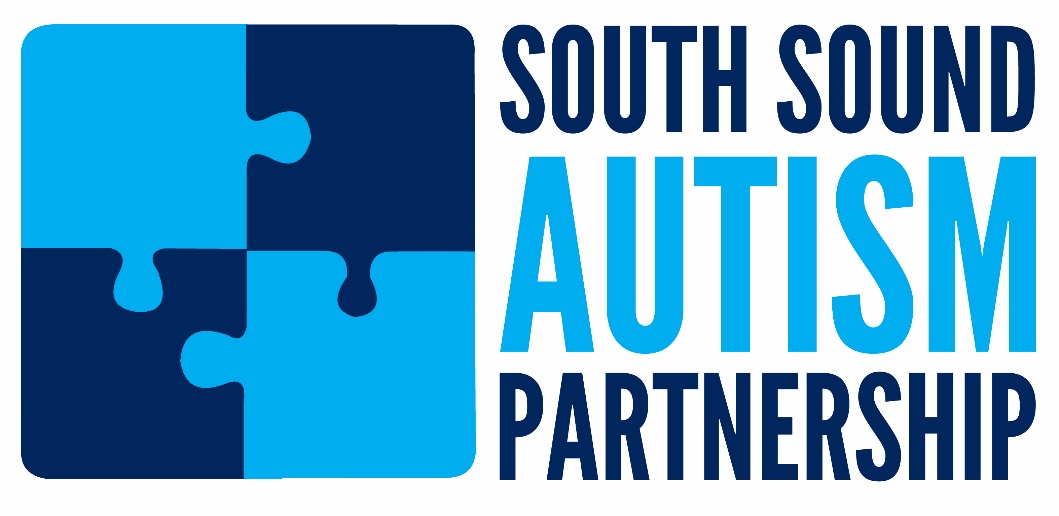 Our mission:  to promote access to services, improve the effectiveness of service delivery in the South Puget Sound, and educate the public about Autism Spectrum Disorders (ASD).Meetings every 2nd Friday of the month from            9:30-11:00am on UW-Tacoma campus         Cherry Parkes Bldg Room 338Our Contact Info:  Website:  www.southsoundautism.org/Facebook:  www.facebook.com/SouthSoundAutismEmail Listserv = Patti Matestic: matestic@uw.edu